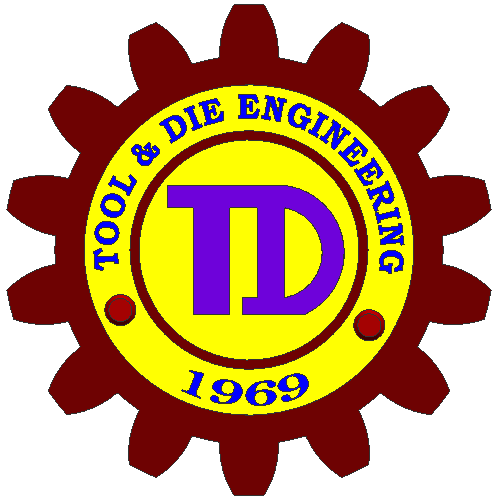 แบบฟอร์มการประเมินเพื่อถอนรายวิชาวผพ/P พิเศษวผพ/P พิเศษสาขาวิชาวิศวกรรมการผลิตเครื่องมือและแม่พิมพ์ปีการศึกษา 25.....หน้า 1ชื่อโครงงาน       …………………………………………………………………………………………………………………..รายชื่อนักศึกษา1. .............................................................................. รหัส    -2. .............................................................................. รหัส    -3. .............................................................................. รหัส    -  ชื่ออาจารย์ที่ปรึกษาโครงงาน................................................................................................................ชื่อโครงงาน       …………………………………………………………………………………………………………………..รายชื่อนักศึกษา1. .............................................................................. รหัส    -2. .............................................................................. รหัส    -3. .............................................................................. รหัส    -  ชื่ออาจารย์ที่ปรึกษาโครงงาน................................................................................................................ชื่อโครงงาน       …………………………………………………………………………………………………………………..รายชื่อนักศึกษา1. .............................................................................. รหัส    -2. .............................................................................. รหัส    -3. .............................................................................. รหัส    -  ชื่ออาจารย์ที่ปรึกษาโครงงาน................................................................................................................ชื่อโครงงาน       …………………………………………………………………………………………………………………..รายชื่อนักศึกษา1. .............................................................................. รหัส    -2. .............................................................................. รหัส    -3. .............................................................................. รหัส    -  ชื่ออาจารย์ที่ปรึกษาโครงงาน................................................................................................................ชื่อโครงงาน       …………………………………………………………………………………………………………………..รายชื่อนักศึกษา1. .............................................................................. รหัส    -2. .............................................................................. รหัส    -3. .............................................................................. รหัส    -  ชื่ออาจารย์ที่ปรึกษาโครงงาน................................................................................................................รายการการประเมินเนื้อหาการประเมินเนื้อหาการประเมินเนื้อหาการประเมินเนื้อหาบทที่ 1 ไม่สำเร็จ           อยู่ระหว่างดำเนินการ  ลุล่วง.........%         สำเร็จ ไม่สำเร็จ           อยู่ระหว่างดำเนินการ  ลุล่วง.........%         สำเร็จ ไม่สำเร็จ           อยู่ระหว่างดำเนินการ  ลุล่วง.........%         สำเร็จ ไม่สำเร็จ           อยู่ระหว่างดำเนินการ  ลุล่วง.........%         สำเร็จบทที่ 2 ไม่สำเร็จ           อยู่ระหว่างดำเนินการ  ลุล่วง.........%         สำเร็จ ไม่สำเร็จ           อยู่ระหว่างดำเนินการ  ลุล่วง.........%         สำเร็จ ไม่สำเร็จ           อยู่ระหว่างดำเนินการ  ลุล่วง.........%         สำเร็จ ไม่สำเร็จ           อยู่ระหว่างดำเนินการ  ลุล่วง.........%         สำเร็จแบบงาน ไม่สำเร็จ           อยู่ระหว่างดำเนินการ  ลุล่วง.........%         สำเร็จ ไม่สำเร็จ           อยู่ระหว่างดำเนินการ  ลุล่วง.........%         สำเร็จ ไม่สำเร็จ           อยู่ระหว่างดำเนินการ  ลุล่วง.........%         สำเร็จ ไม่สำเร็จ           อยู่ระหว่างดำเนินการ  ลุล่วง.........%         สำเร็จบทที่ 3 ไม่สำเร็จ           อยู่ระหว่างดำเนินการ  ลุล่วง.........%         สำเร็จ ไม่สำเร็จ           อยู่ระหว่างดำเนินการ  ลุล่วง.........%         สำเร็จ ไม่สำเร็จ           อยู่ระหว่างดำเนินการ  ลุล่วง.........%         สำเร็จ ไม่สำเร็จ           อยู่ระหว่างดำเนินการ  ลุล่วง.........%         สำเร็จ สรุปการประเมิน    ให้ดำเนินโครงงานต่อไป                          ให้ถอนรายวิชา                                                                  ลงชื่ออาจารย์ที่ปรึกษาโครงงาน...............................................                                                                                                             __/__/__ สรุปการประเมิน    ให้ดำเนินโครงงานต่อไป                          ให้ถอนรายวิชา                                                                  ลงชื่ออาจารย์ที่ปรึกษาโครงงาน...............................................                                                                                                             __/__/__ สรุปการประเมิน    ให้ดำเนินโครงงานต่อไป                          ให้ถอนรายวิชา                                                                  ลงชื่ออาจารย์ที่ปรึกษาโครงงาน...............................................                                                                                                             __/__/__ สรุปการประเมิน    ให้ดำเนินโครงงานต่อไป                          ให้ถอนรายวิชา                                                                  ลงชื่ออาจารย์ที่ปรึกษาโครงงาน...............................................                                                                                                             __/__/__ สรุปการประเมิน    ให้ดำเนินโครงงานต่อไป                          ให้ถอนรายวิชา                                                                  ลงชื่ออาจารย์ที่ปรึกษาโครงงาน...............................................                                                                                                             __/__/__